TUẦN 3I. TRẮC NGHIỆMKhoanh vào chữ cái đặt trước câu trả lời đúng hoặc làm theo yêu cầu:Câu 1. Phép cộng 35 + 32 = có kết quả là:       A. 76	                    B. 67	                  C. 68                   D. 70Câu 2. Kết quả của phép tính 60 – 10 là:        A. 50                      B. 70                     C. 60                       D. 90Câu 3. Trong phép trừ  87   -        = 23 . Số cần điền vào ô trống là:       A. 42              	  B. 43	             C. 41		         D. 14     Câu 4. Khi so sánh 86 - 25 ……98 – 31. Ta điền dấu:   A. <			B. >			 C. =	                D. không so sánh đượcCâu 5. Tìm số hiệu  trong phép trừ biết số bị trừ là 35, số trừ là 11.   A. 25	                        B. 24 		              C. 21		    D. 22Câu 6.  Một sợi dây dài 68 cm. Sau khi người ta cắt đi 45 cm thì sợi dây còn lại:
     A. 20 cm                   B. 21 cm                      C. 23 cm                      D. 33 cm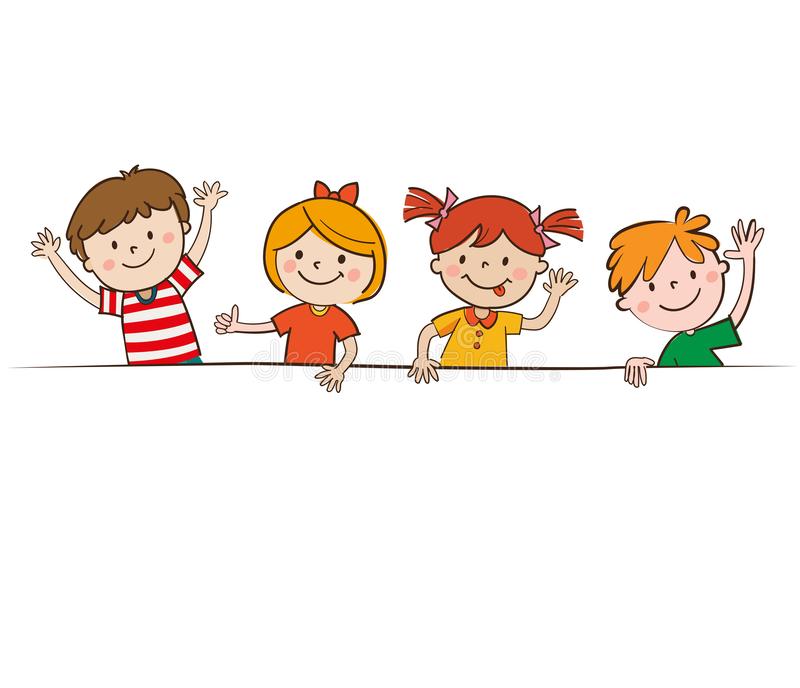 II. TỰ LUẬN Bài 1. Số?Bài 2. Đặt tính rồi tính:……………………………………………………………………………………………………………………………………………………………………………………………………………………………………………………………………………………………………………………………………………………………………………………Bài 3. Nối các cây nấm có kết quả bằng nhau: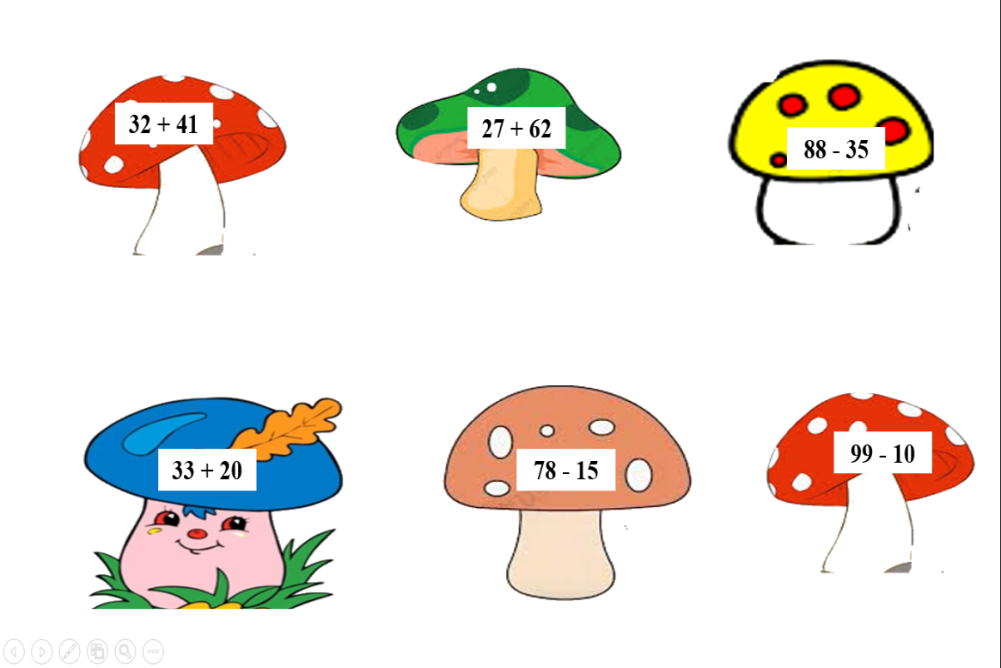 Bài 4. Mỗi hình vẽ dưới đây có bao nhiêu đoạn thẳng?Có …. đoạn thẳng                    Có …. đoạn thẳng						Có …. đoạn thẳngBài 5. Số ?Bài 6.Đúng ghi Đ, sai ghi S: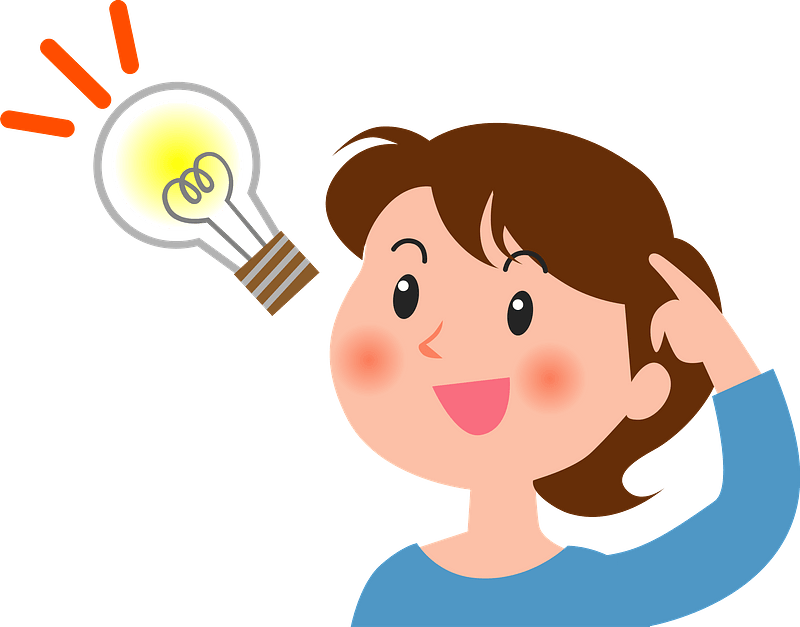 Số liền trước của 34 là 44.                       Số liền sau của 59 là 60.                           Số chắn liền sau của 12 là 14.                  Số 22 là số liền sau của 23.                      Số hạng465327206431Số hạng32122445423125Tổng78763983685645 + 3186 - 2468 - 3670 - 6032 + 17Số liền trướcSố đã choSố liền sau55366999